7η Ενότητα -Μουσική – Εγώ σε συναυλία;Διαβάζω το κείμενο και συμπληρώνω: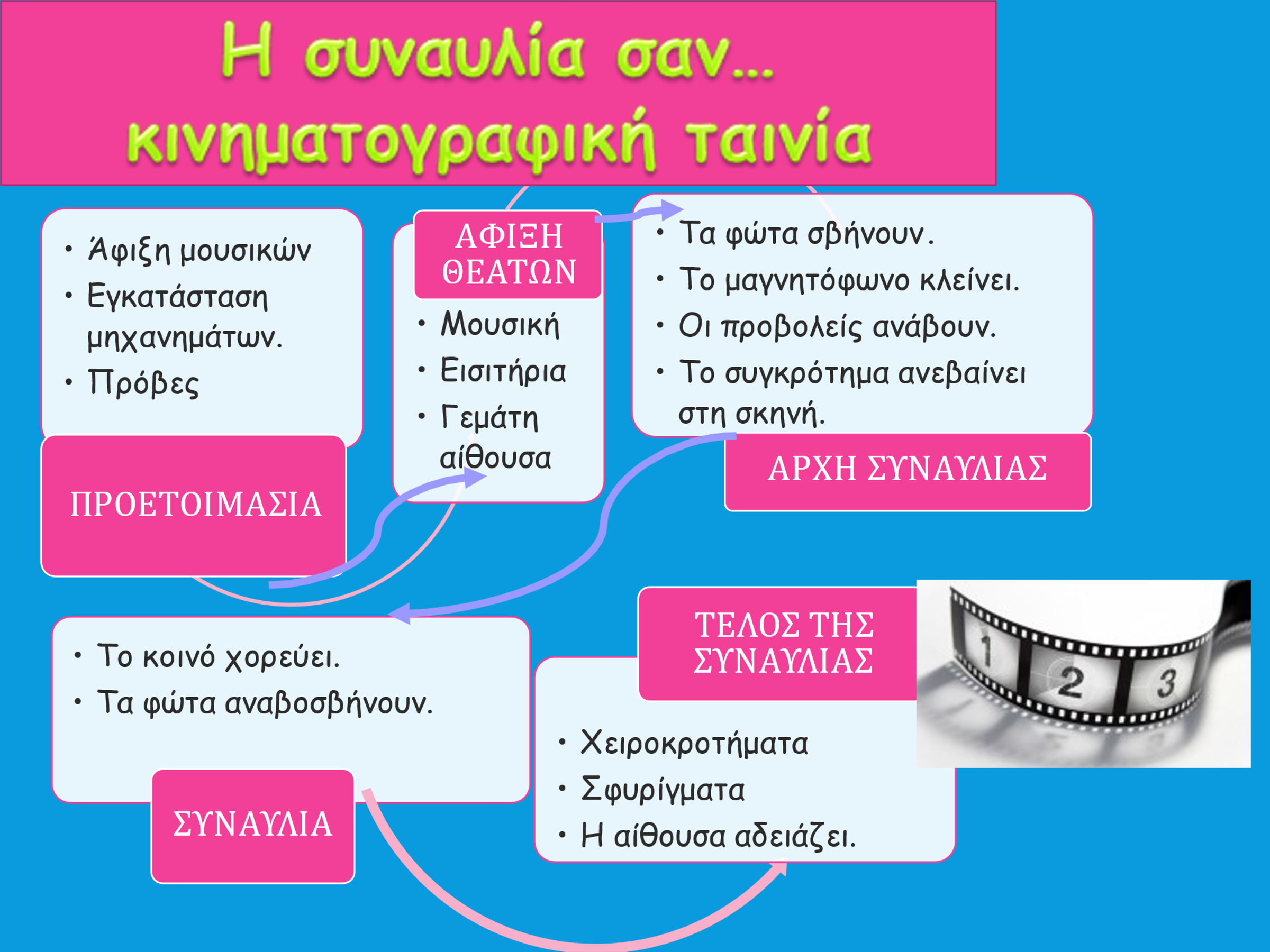 